Parvessa parempi 2yhteisöllisyys, hyvinvointi  ja osallisuuden  edistäminenHyvän käytännön nimi Hyvinvointimessut Hyvinvointivirtaa viikollaToiminnan kuvaus: Järjestetään hyvinvointimessut yhdessä oppilaitoksen ja verkostojen kanssa.  Sovitaan päivä, varataan iso tila. Tilataan pöydät ja liinat niihin. Ollaan yhteydessä oma oppilaitoksen toimijoihin (rehtori, kuraattorit, terveydenhoitajat, opinto-ohjaajat, opiskelijakunta, eri alojen opettajat, Valma-koulutus, vahtimestarit, keittiö, siistijöiden ja kiinteistöalan esimies). Eri alojen opettajat ja opiskelijat suunnittelevat mitä voivat tehdä yhteisen hyvinvoinnin eteen. Esim. parturi-kampaajat leikkaavat poikien tukkia ilmaiseksi ja letittävät tyttöjen hiuksia. Media-alan opettajat ja opiskelijat vastaavat musiikista. Turvallisuusalan opettajat ja opiskelijat turvallisuudesta. Nuoriso- ja yhteisöalan opiskelijat paistavat lättyjä ulkona, sosiaali- ja terveysalan opiskelijat pitävät hyvinvointia edistäviä pisteitä-Ollaan yhteydessä alueen verkostoihin. Poliisi, etsivä- nuorisotyö, liikenneturva, Ehyt ry, Ehjä ry, ensi- ja turvakoti, mielenterveystalo, päihde ja mielenterveyspalveluita tuottavat organisaatio ja järjestöt sekä hankkeet, liikuntaseurat, Nuorisokeskus, SPR, nuorten työpajat.Tehdään lomake mihin ryhmät keräävät leimoja, lomakkeet palautetaan ja osallistuvat arvontaan.Voidaan myös suunnitella teemaan liittyvät luennot.Aikataulutetaan päivä aloittavien ryhmien osalta.Tehdään kahvi ja ruokalipukkeet vierille ja tarjotaan ne.Sovitaan kuka pitää kahvilaa, tilataan pullaa leipomosta.Tehdään lehdistötiedoteTehdään kyltit osallistujien pöytiin.Edellisenä iltana laitetaan pöydät ja liinat ja koristellaan tilat.Pidetään tilaisuus ja siivotaan (30 min Sali on tyhjä, 30 tavarat paikallaan)Kulut lounaat (opettajat ja vieraat, opiskelijat saavat muutenkin ) ja kahvit (kaikille) paikalla oleville 350 EArvonta palkinnot 30EPaikalla olevat ovat omalla työaajalla. Tapahtuman järjestäminen tapahtuma ja aika ennen ja jälkeen 15 hYhteystiedot: anne.etelaaho@kpedu.fihttp://www.kpedu.fi/parvessaparempiAvainsanat: yhteisöllisyys, osallistuus, yhdessä tekeminen, hyvinvointiUusia tapoja viedään Arjen arkki -sivustolle ja jaetaan kokemuksia verkoston  kanssa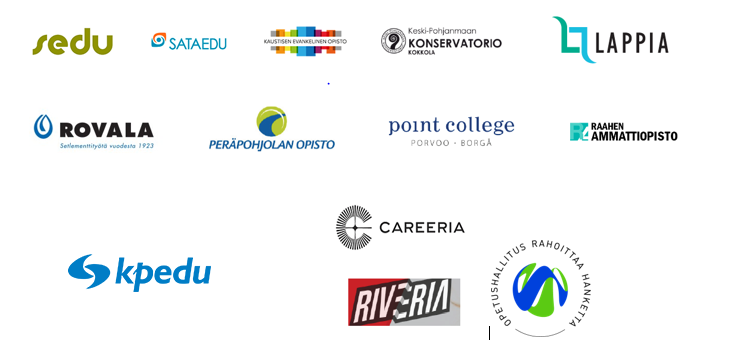 